Phát Triển Kĩ Năng Giao Tiếp và Hợp TácỞ độ tuổi 4 đến 6, trẻ em đã có thể giao tiếp trong một nhóm nhỏ. Những đứa trẻ thường chơi một mình khi ở nhà nay đã có thể đến trường mẫu giáo hoặc nhà giữ trẻ, nơi đó có rất nhiều bạn bè, nên trẻ có thể mở rộng khả năng giao tiếp khi chơi cùng những người bạn đồng trang lứa.Những chiếc thẻ trò chơi và board game sẽ là lựa chọn phù hợp cho trẻ ở độ tuổi này. Những trò chơi dạng này sẽ giúp trẻ cảm nhận được niềm vui khi có bạn bè, tầm quan trọng của việc tuân thủ nguyên tắc, cảm xúc trọn vẹn thông qua việc thắng - thua.Một số trò chơi cần sự cạnh tranh để phân thắng thua, trẻ sẽ nhận ra nếu muốn thắng sẽ cần có chiến lược khi chơi, điều này sẽ thúc đẩy khả năng tư duy logic của trẻ.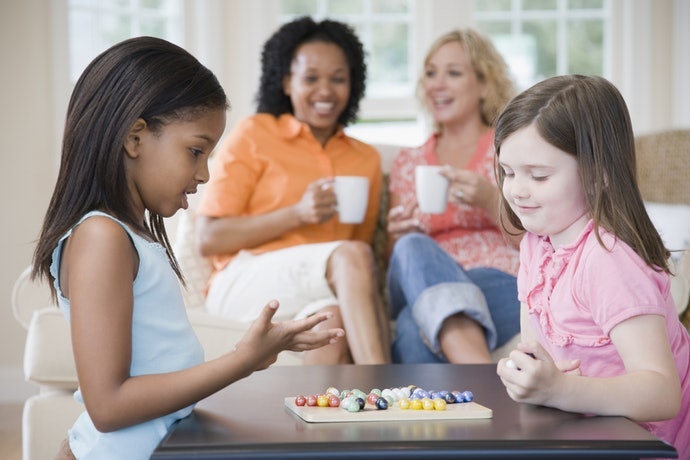 